2017「媽媽教我的詩」全國兒童創意朗詩大賽報名簡章壹、目的：一、培養學生欣賞各種語言及其文化，增進族群間之瞭解、尊重與包容的情懷。 二、透過競賽學習過程，提昇對語文研習興趣，以期蔚為風氣，而收宏揚文化績效。 三、達到「人親、土親、文化發展自我功能」的深刻體認。 貳、辦理單位： 主辦單位：新台灣人文教基金會協辦單位：國語日報社參、徵件時間：106 年6 月5日(一)中午12:00 至106 年10 月20 日(五)晚間23:59截止，一律採 線上報名，資料須填寫完整，否則不予受理。肆、參賽資格及組別：個人組：滿5歲大班幼兒至就讀於全國公私立小學一至六年級學生(含應屆畢業生)。每件作品以一個人朗詩表演為限。團體組：滿5歲大班幼兒至就讀於全國公私立小學一至六年級學生(含應屆畢業生)。每件作品以二至三十人為限，不須相同年級且可跨校組隊參加。每件作品指導老師或家長以五人為限。※參賽身分若為六年級學生，參賽期間逢畢業仍符合參賽資格。伍、參賽語類：分「國語」、「閩南語」、「客語」、「英語」，共四大類別。可跨語類報名，惟同一語類以一件參賽作品為限。陸、詩作來源：可自行創作。可選用主辦單位提供之詩集（請至活動官網『下載專區』）。參賽者自選詩詞僅限現代詩，惟英語不在此限。使用前請自行確認取得原創詩者授權同意書（範本請至活動官網『下載專區』）。柒、報名方式：一律採線上報名，資料須填寫完整，否則不予受理，報名網址:www.readapoem.com.tw。朗詩作品採錄影呈現，錄製方式可運用手機、平板、相機……等各式數位載具。影片長度3 分鐘以內，為保留原創性，一律以一鏡到底錄製，不得後製、剪輯。完成後自行上傳Youtube（權限為公開），並至活動官網之『我要報名』頁面提供有效連結網址。影片名稱請註明「參賽組別」、「參賽語類」、「個人或團體隊伍名稱」。(範例：個人組-國語-○○○；團體組-客語-○○朗詩班)以朗誦為主軸，演出者須以參賽學生為限。若輔以吟唱、表演、布置道具等各種足以強化效果之表現形式，則可列入加分項目。若有搭配聲音說明或音樂，須清晰可辨，且不涉及公共播映權。捌、評選方式：「國語類」、「閩南語類」、「客語類」、「英語類」，分別邀請專家學者評選。玖、評分標準：內容 30％：詩作內容取材的意圖與句式設計的巧思。聲音的展演 30％：發音清晰、語調、語氣詮釋的合適度。情境的模擬和想像 40％：創意表現詩的情境、引發共鳴。拾、獎勵：拾壹、得獎公布：比賽結果將於11月公布於活動官網，並於12月舉行頒獎典禮（時間及地點將另行通知）。拾貳、其他事項：凡報名參賽者，視為同意遵守本簡章各項規定。得獎作品倘被發現參賽資格不符者，或有抄襲或損害他人著作權、損害他人權益之情事者，主辦單位將取消其獲獎資格、收回獎勵（含獎金、獎狀、獎品等），且有任何相關著作權、損害他人權益之糾紛，作者應負相關賠償及責任問題。參賽作品著作財產權授權主辦單位，不受時間、地域、次數及方式之限制，包括：公開展示權、重製權、編輯權、改作權、散布權、公開上映權、公開口述權、公開演出權、公開傳輸權、公開播送權、相關文宣品與衍生品發行及販售。參賽作品及參賽資料及頒獎典禮現場攝錄影資料同意供主辦單位及本活動相關之印刷、網站及其它公共使用。活動辦法如有未盡事宜，主辦單位保留修改、調整及最終解釋之權利，並有權決定取消、終止、修改或暫停本活動，相關訊息請上活動官網查詢www.readapoem.com.tw或於Facebook 粉絲團搜尋「媽媽教我的詩」。2017「媽媽教我的詩」全國兒童創意朗詩大賽 活動官網 www.readapoem.com.tw活動官網 QR CODE                                       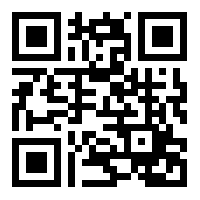 粉絲專頁 QRCODE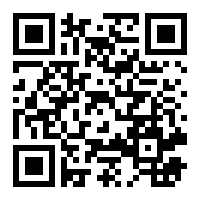 組別獎項名額獎勵獎勵團體組第一名國語、閩南語、客語、英語類 各1名各 12,000元獎狀、獎品/人團體組第二名國語、閩南語、客語、英語類 各1名各  8,000元獎狀、獎品/人團體組第三名國語、閩南語、客語、英語類 各1名各  5,000元獎狀、獎品/人團體組最佳指導獎國語、閩南語、客語、英語類 第一名之指導老師獎座1座/人獎座1座/人團體組網路人氣獎1名獎狀、精選套書1套獎狀、精選套書1套個人組優選國語、閩南語、客語、英語類 各3名各  1,500元獎狀、獎品/人個人組網路人氣獎1名獎狀、精選套書1套獎狀、精選套書1套加碼獎勵加碼獎勵加碼獎勵加碼獎勵加碼獎勵早鳥獎早鳥獎團體組前100組報名審核通過每組可獲得 樂高積木包5包(樂高旋風忍者*3 + LEGO Friends 好禮包*2)每組可獲得 樂高積木包5包(樂高旋風忍者*3 + LEGO Friends 好禮包*2)早鳥獎早鳥獎個人組前100名報名審核通過每人可獲得 樂高積木包1包(樂高旋風忍者 或 LEGO Friends 好禮包，隨機出貨)每人可獲得 樂高積木包1包(樂高旋風忍者 或 LEGO Friends 好禮包，隨機出貨)